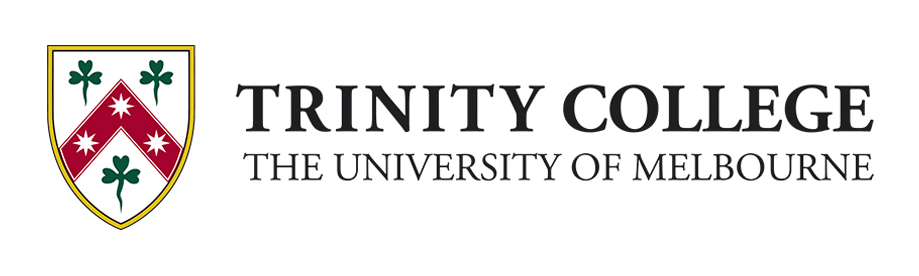 Trinity College FoundationAPPOINTMENT OF PROXY FORMI, __________________________________________________________________________of __________________________________________________________________________being a Member of the Trinity College Foundation hereby appoint____________________________________________________________________________             of __________________________________________________________________________ (being another Member of the Trinity College Foundation) as my proxy to attend and exercise my vote on my behalf at the Annual General Meeting of the Trinity College Foundation to be held on the 7th day of May 2024, and at any adjournment thereof.Signed: _________________________________________________________Dated: __________________________________________________________Proxy due on 			3 May 2024Email:				jbreheny@trinity.unimelb.edu.auPost:				Ms Judith Breheny				Advancement OfficeTrinity College				100 Royal Parade				PARKVILLE VIC 3052